Приложение 4Это наша любимая игра «Доббль»! Дети играют в эту игру с удовольствием!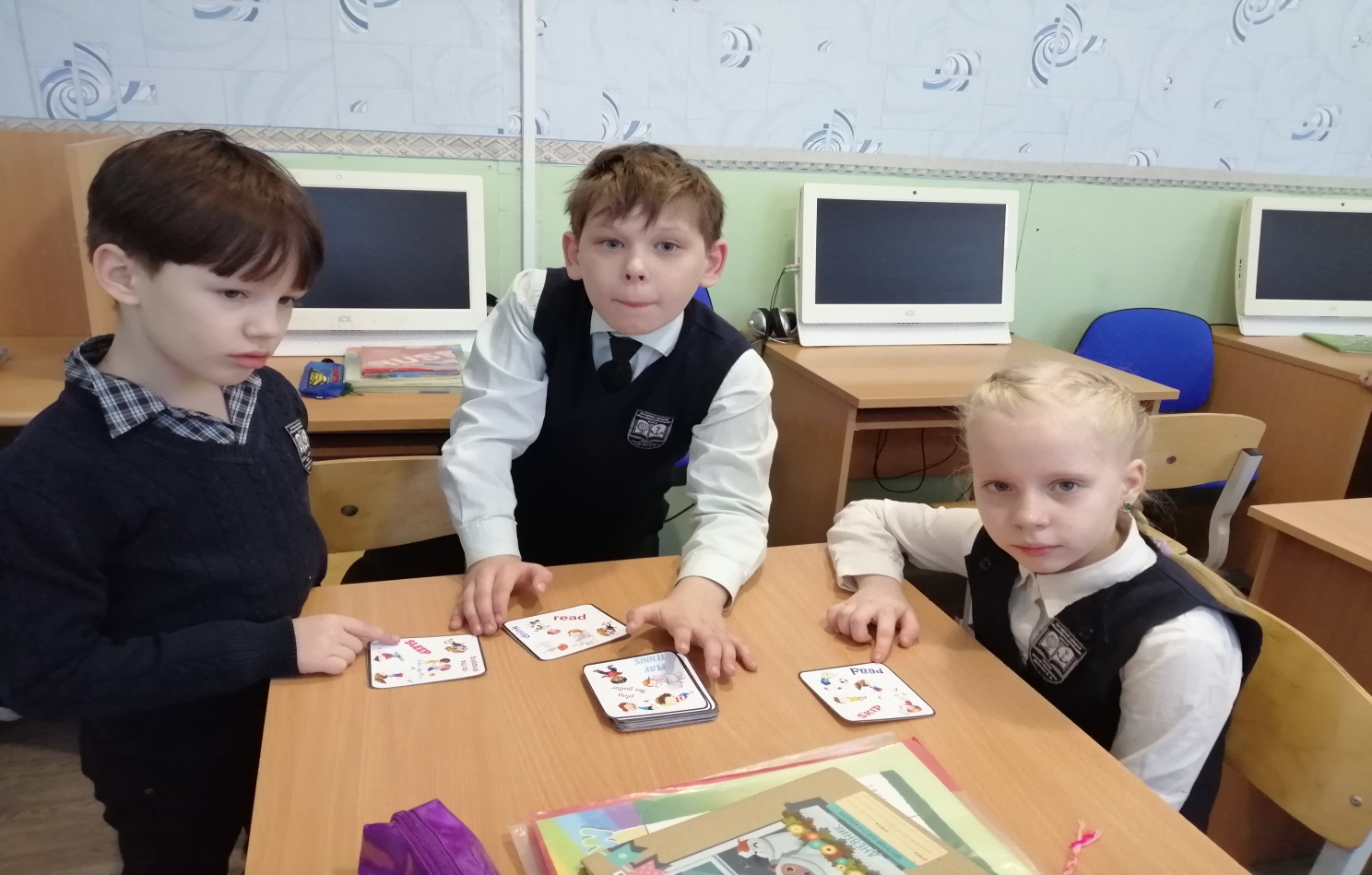 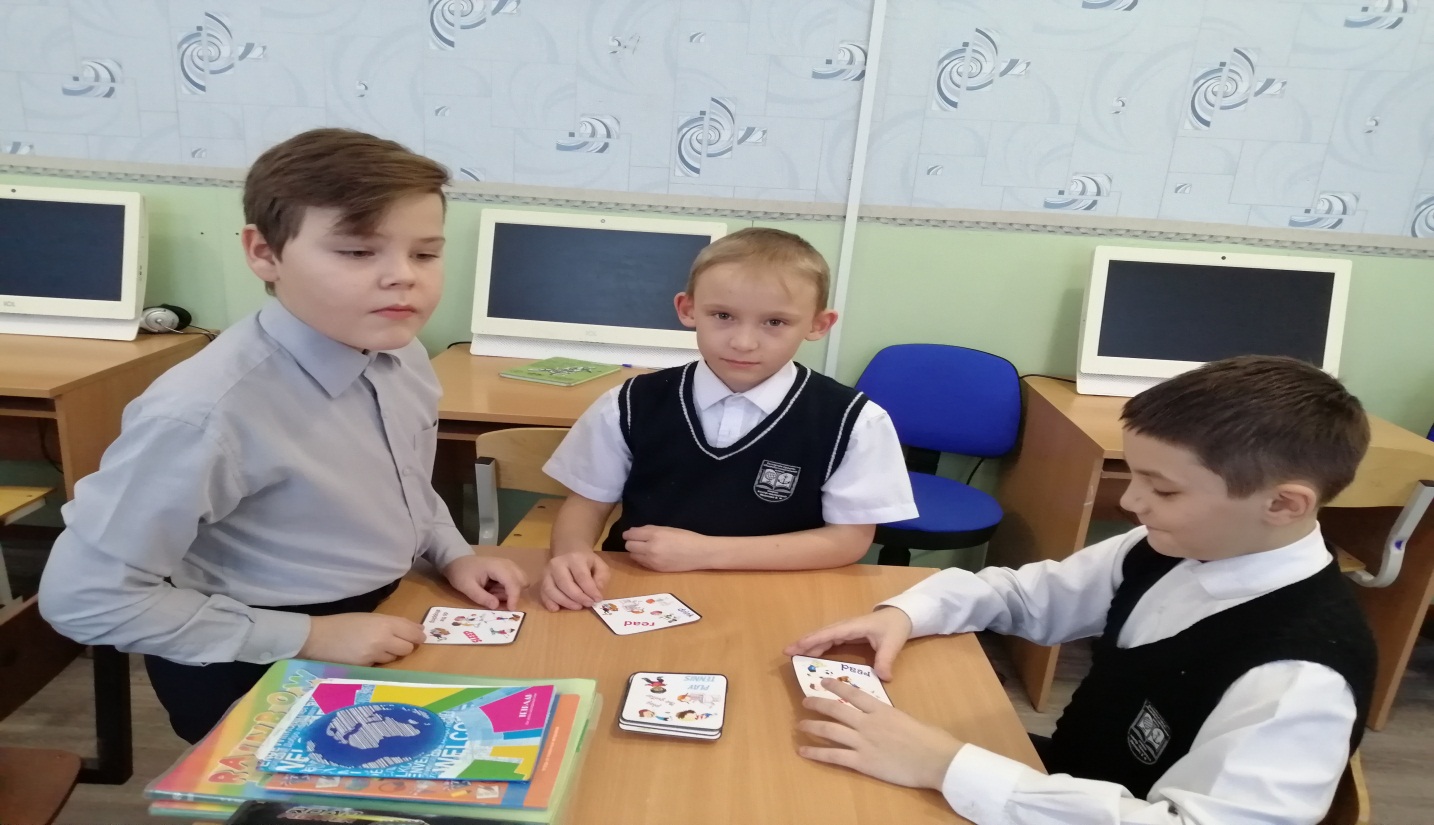 